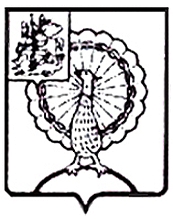 Совет депутатов городского округа СерпуховМосковской областиРЕШЕНИЕРуководствуясь Федеральным законом от 06.10.2003 № 131-ФЗ «Об общих принципах организации местного самоуправления в Российской Федерации», Федеральным законом от 07.02.2011 № 6-ФЗ «Об общих принципах организации и деятельности контрольно-счетных органов субъектов Российской Федерации и муниципальных образований», Законом Московской области от 12.11.2010 № 135/2010-ОЗ «О Контрольно-счетной палате Московской области», Уставом муниципального образования «Городской округ Серпухов Московской области», Совет депутатов городского округа Серпухов Московской области решил:1. Внести в Положение о Контрольно-счетной палате городского округа Серпухов Московской области, утвержденное решением Совета депутатов города Серпухова Московской области от 06.12.2016 № 146/16  следующие изменения:1.1. Статью 10 изложить в следующей редакции:«Статья 10. Планирование деятельности Контрольно-счетной палаты городского округа Серпухов10.1. Контрольно-счетная палата осуществляет свою деятельность на основе годовых планов работы, которые формируются исходя из необходимости обеспечения всестороннего системного контроля за исполнением бюджета городского округа Серпухов, с учетом всех видов и направлений деятельности Контрольно-счетной палаты. Планы включают контрольные, экспертно-аналитические и иные мероприятия с указанием сроков их проведения, ответственных исполнителей (аудиторов и структурных подразделений), необходимого количества специалистов (экспертов), в том числе привлекаемых на договорной основе. В планах по каждому контрольному мероприятию устанавливается объект внешнего муниципального финансового контроля, проверяемый период, метод осуществления внешнего муниципального финансового контроля.Сроки проведения проверок (за исключением совместных и параллельных проверок) – до 90 календарных дней. С учетом особенностей предмета и объектов проверки могут быть продлены не более чем на 14 календарных дней. 10.2. Планирование деятельности Контрольно-счетной палаты осуществляется с учетом результатов контрольных и экспертно-аналитических мероприятий, а также на основании поручений Совета депутатов, предложений и запросов главы городского округа Серпухов.Поручения Совета депутатов, предложения и запросы главы городского округа Серпухов рассматриваются Контрольно-счетной палатой в десятидневный срок со дня их поступления и включаются в проект годового плана Контрольно-счетной палаты.10.3. План работы Контрольно-счетной палаты утверждается в срок до 30 декабря года, предшествующего планируемому. Контрольно-счетная палата в целях обеспечения доступа к информации о своей деятельности размещает план работы на своем официальном сайте в информационно-телекоммуникационной сети «Интернет.10.4. В утвержденный план работы Контрольно-счетной палаты изменения вносятся на основании поручений Совета депутатов, предложений и запросов главы городского округа Серпухов, в 10-дневный срок со дня поступления.»;1.2. Пункт 4.4 статьи 4 изложить в следующей редакции:«Предложения о кандидатурах на должность заместителя Председателя и аудиторов Контрольно-счетной палаты вносятся в Совет депутатов:1) не менее одной трети от установленного числа депутатов Совета депутатов городского округа Серпухов;2) Главой городского округа Серпухов;3) Председателем Контрольно-счетной палаты.»;1.3. Приложение № 1 изложить в новой редакции (прилагается).2. Направить настоящее решение Главе городского округа Серпухов           Д. В. Жарикову для подписания и официального опубликования (обнародования).3. Контроль за выполнением настоящего решения возложить на постоянную депутатскую Комиссию по нормотворчеству и организации депутатской деятельности, взаимодействию с общественными организациями и правоохранительными органами (Киблицки Я.Й.).   Председатель Совета депутатов                                                     И. Н. ЕрмаковГлава городского округа                                                                 Д. В. ЖариковПодписано Главой городского округа30.11.2017Приложение к решению Совета депутатов городскогоокруга Серпухов №234/27 от 29.11.2017«Приложение№1к Положению о контрольно-счетной палатегородского округа Серпухов Московской области,принятого решением Совета депутатов г. Серпухова06.12.2016г. №146/16Штатная численность Контрольно-счетной палаты городского округа Серпухов Московской областиКоэффициенты для исчисления должностных окладов лиц, замещающих муниципальные должности и должности муниципальной службы применяются на основании нормативного акта Московской области.».№  234/27   от  29.11.2017 О внесении изменений в Положение о Контрольно-счетной палате городского округа Серпухов Московской области, утвержденное решением Совета депутатов города Серпухова Московской области от 06.12.2016 № 146/16 №№ п/пНаименование должностейКоличество1Председатель 12Заместитель председателя 13Аудитор14Инспектор 25Штатные единицы работников Контрольно-счетной палаты, замещающие должности, не относящиеся к должностям муниципальной службы 1